Satiksmes ministrijas iesniegtajā redakcijā1. pielikums 
Ministru kabineta 
2022. gada 29. marta
noteikumiem Nr. 200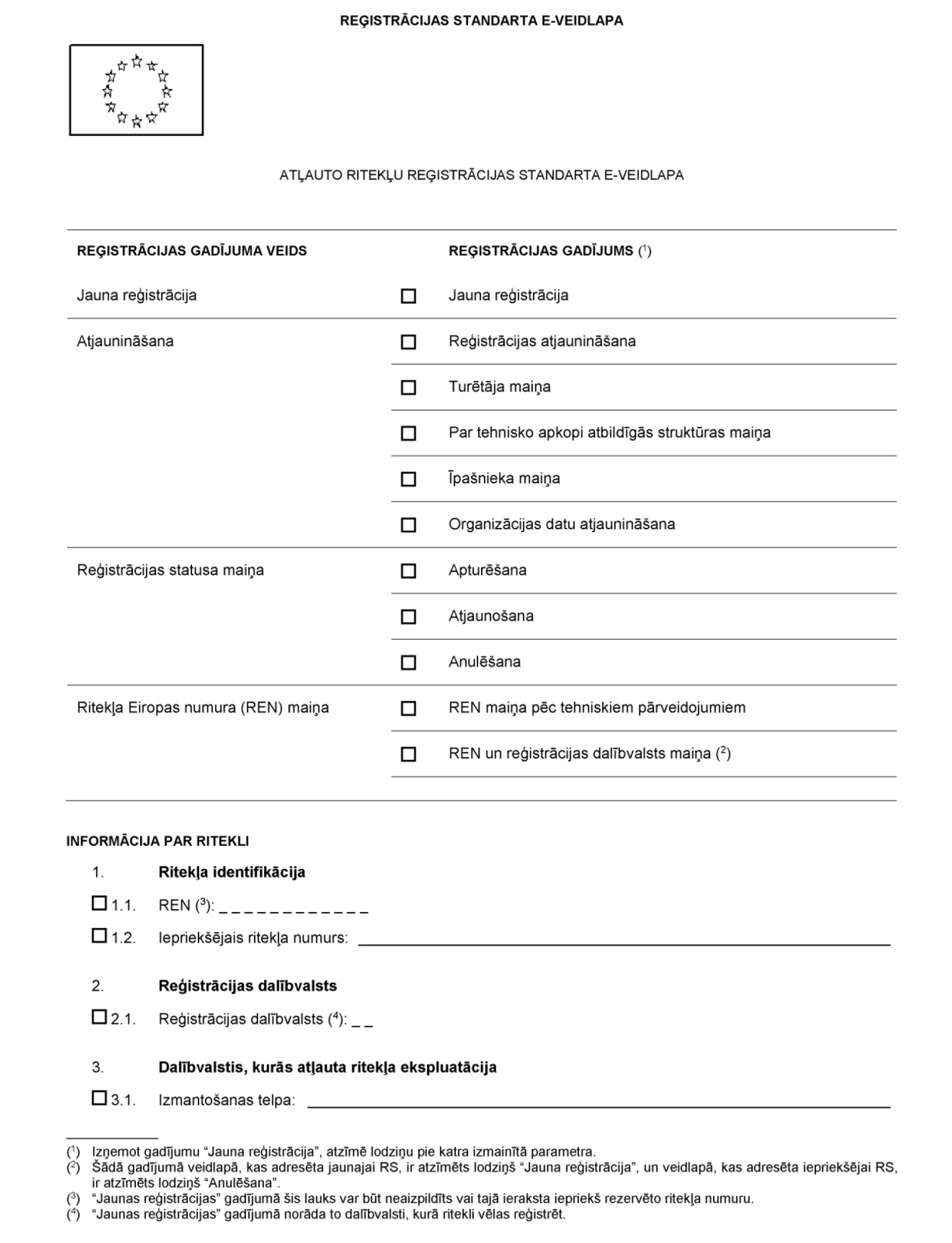 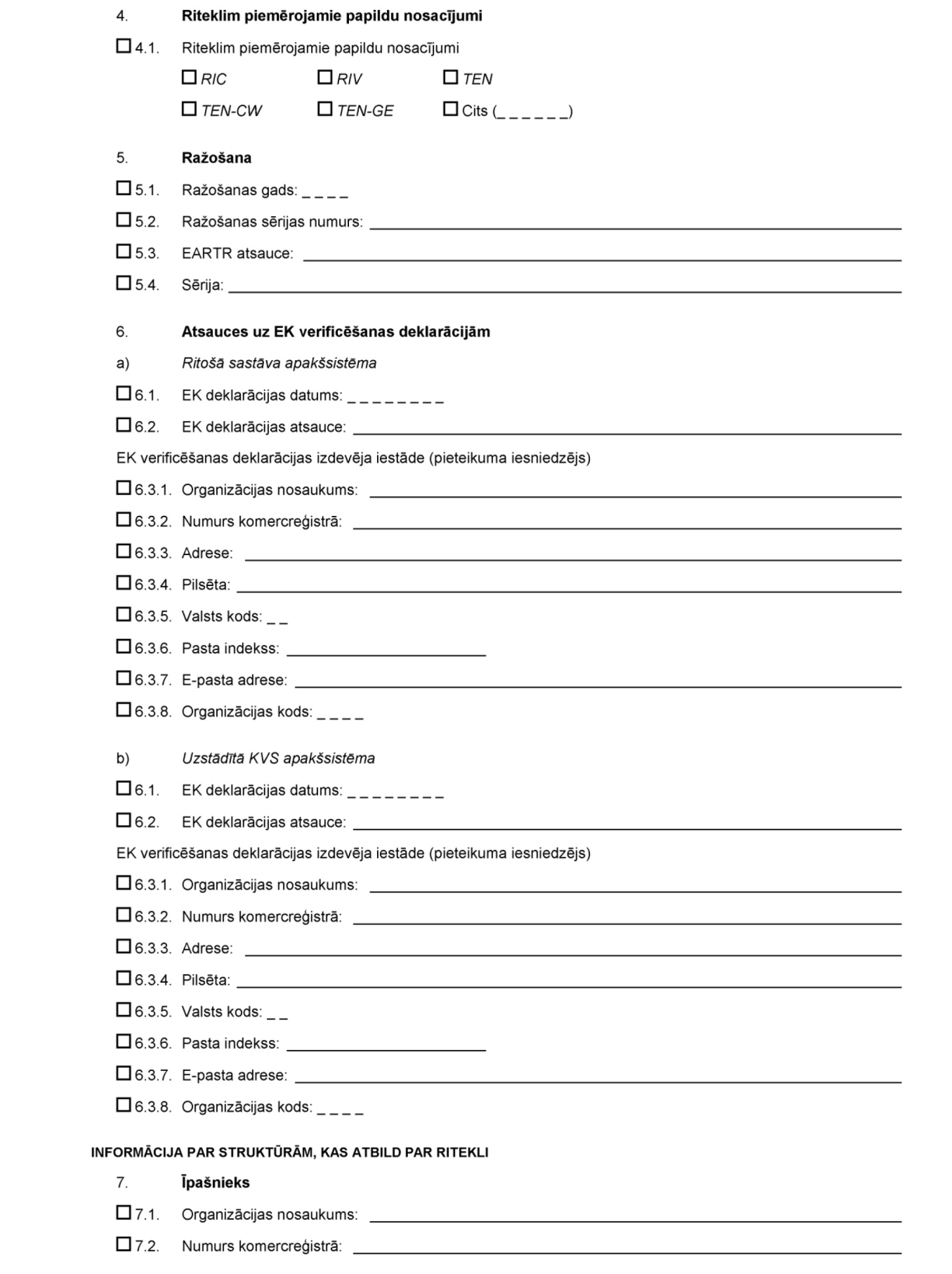 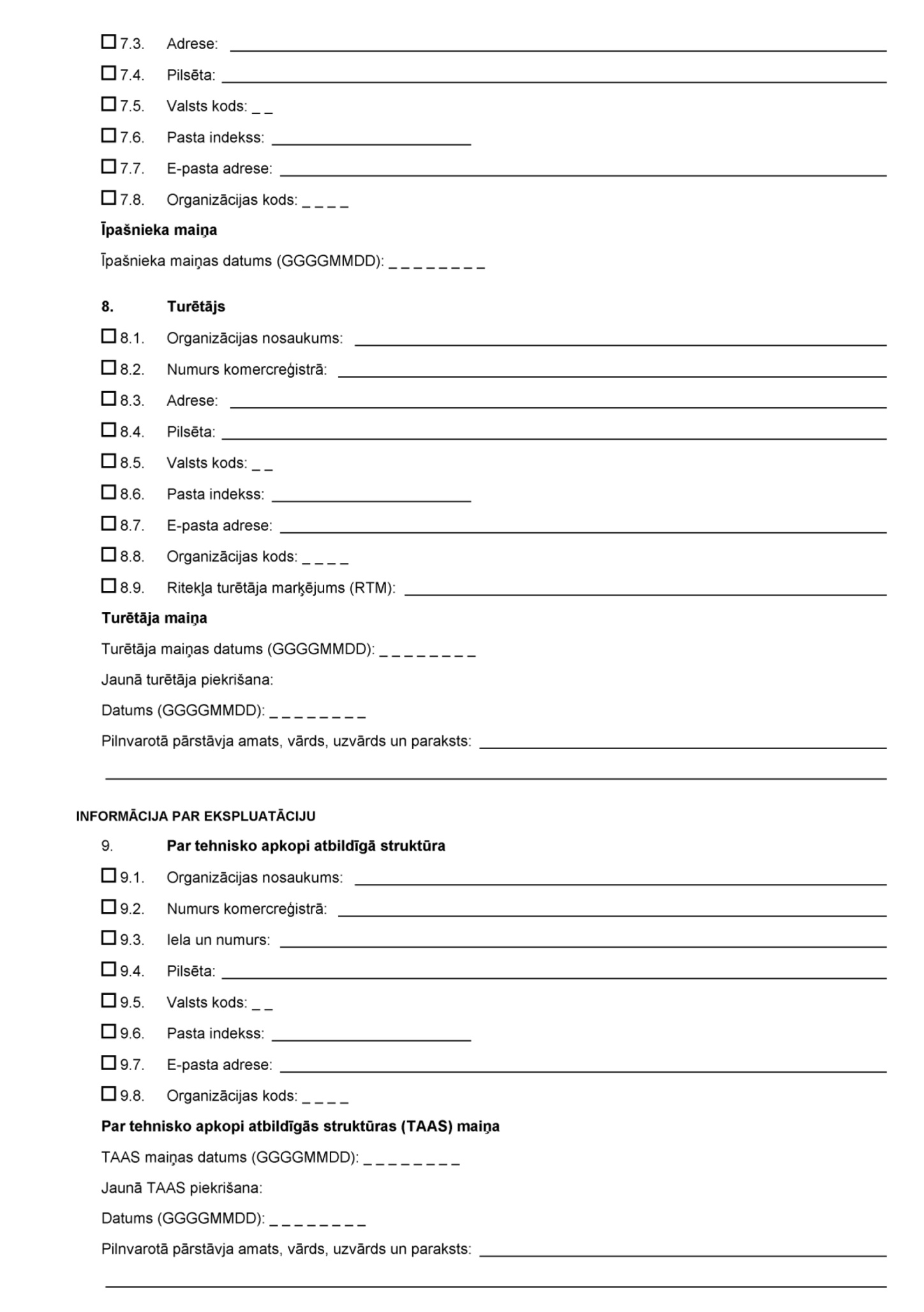 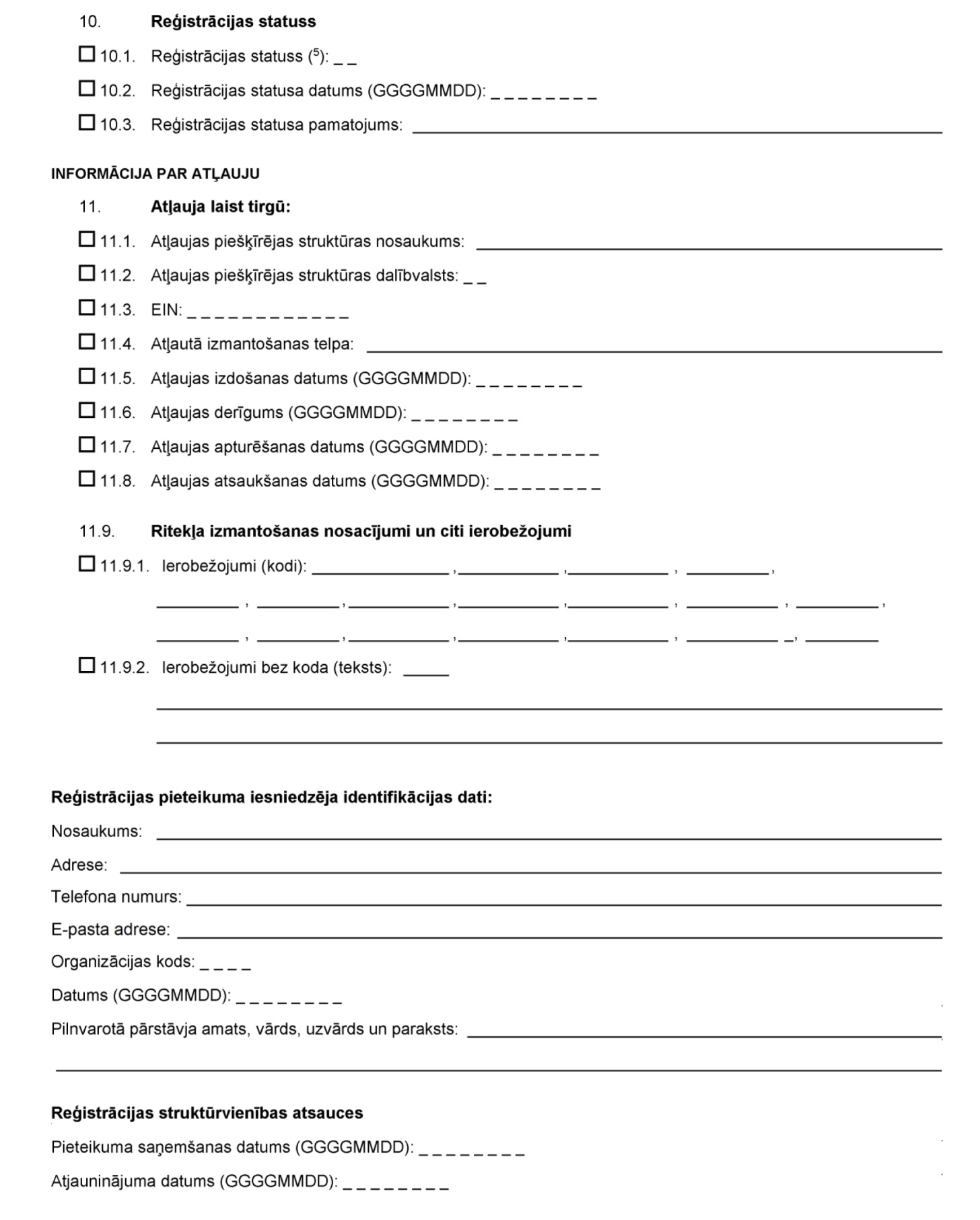 